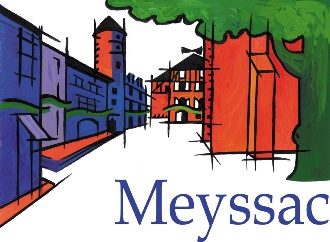 COMPTE RENDU SOMMAIRE DE LA SEANCE DU CONSEIL MUNICIPALDU 10 JUILLET 2020L’an deux mille vingt, le 10 juillet  à 19 heures, le conseil municipal dûment convoqué le 6 juillet, s’est réuni en séance publique à la salle de Versailles compte tenu des mesures de distanciation à mettre en œuvre, sous la présidence de Christophe CARON, maire. Membres présents : Christophe CARON, Pierre MACHE, Stéphanie CISCARD, Stéphane LARCIER, Isabelle VIRONDEAU, Murielle GENTE, Ivan RICORDEL, Dominique DEVILLERS, Emmanuelle DUPUY, Nicolas TARDIF, Isabelle SEGUY, Stéphane FARGE, Marie-Laure LEGER, Pierre-Marie LAVAL . Absent excusé : Alexandre TRONCHE ( pouvoir à Pierre-Marie LAVAL ) Le conseil municipal a nommé Nicolas TARDIF pour remplir les fonctions de secrétaire de séance. Point 1 : Désignation des délégués du conseil municipal et de leurs suppléants en vue de l’élection des sénateurs. Conformément au décret n° 2020.812 du 29 juin 2020 portant convocation des collèges électoraux pour l’élection des sénateurs, le conseil municipal a été convoqué le 10 juillet afin de désigner les délégués et suppléants qui participeront au renouvellement des mandats de sénateurs le dimanche 27 septembre 2020. Le nombre de délégués titulaires à élire est de 3, celui des suppléants est également de 3. Le maire rappelle qu’en application des articles L289 et R 133 du code électoral , les délégués et leurs suppléants sont élus sur la même liste, sans débat, à la représentation proportionnelle suivant la règle de la plus forte moyenne, sans panachage, ni vote préférentiel. Chaque liste de candidats est composée alternativement d’un candidat de chaque sexe, la liste peut être incomplète. Le maire procède à la mise en place du bureau électoral : Président : Christophe CARON Assesseurs : Stéphane FARGE, Stéphanie CISCARD, Ivan RICORDEL et Pierre-Marie LAVAL  A l’ouverture du scrutin, le maire a constaté qu’une liste de candidats était déposée. Liste déposée : Titulaires : 						Suppléants CARON Christophe 				1. VIRONDEAU Isabelle CISCARD Stéphanie 				2. LARCIER StéphaneMACHE Pierre 				3. GENTE Murielle Nombre de votants : 15Nombre de suffrages blancs : 3 Nombre de suffrages exprimés : 12Sont élus pour représenter la commune de Meyssac : Titulaires : 						Suppléants 1.CARON Christophe 					1. VIRONDEAU Isabelle 2.CISCARD Stéphanie 				2. LARCIER Stéphane3.MACHE Pierre 					3. GENTE Murielle Point 2 : vote des budgets : budget principal et budget assainissement 2020 : Chaque élu a été destinataire d’un dossier présentant les propositions budgétaires issues de la commission des finances qui s’est réunie le 22 juin 2020 et de la commission vie associative pour ce qui concerne l’attribution des subventions aux associations. Présentation synthétique de la section de fonctionnement du budget général : Présentation synthétique de la section d’investissement : Après débat et analyse, le maire soumet le projet de budget 2020 au vote : Adopté à la majorité : Vote pour : 12Abstentions : 3Présentation synthétique du budget assainissement : Après débat et analyse, le maire soumet le projet de budget 2020 au vote : Vote pour : 15  Adopté à l’unanimité. Conformément à l’article L 2313-1 du code général des collectivités territoriales, modifié par l’article 107 de la loi NOTRE, une note de présentation brève et synthétique retraçant les informations financières essentielles de la commune a été rédigée et sera disponible sur le site internet de la commune. Fait à Meyssac, pour être affiché le  16  juillet  2020  conformément aux prescriptions de l’article L 2121.25 du code général des collectivités territoriales. Toutes les délibérations précitées seront affichées et pourront être consultées dans leur texte intégral en mairie. A Meyssac, le 16 juillet  2020, Le Maire Christophe CARON DEPENSES Montant RECETTES Montant Dépenses courantes 400960.00Excédent reporté 101854.96Charges de personnel 504600.00Recettes des services 51000.00Autres charges de gestion 81100.00Impôts et taxes 667331.81Charges financières 23000.00Dotations et participations264334.00Charges exceptionnelles 9300.00Autres recettes de gestion courante51000.00Dépenses imprévues 33160.77Atténuation de charges 22000.00Total dépenses réelles 1052120.77Produits exceptionnels657.00Amortissements 4000.00Produits entre sections Virement à la section d’investissement102157.00Total général 1 158 277.77Total général 1 158 277.77DEPENSES Montant RECETTES Montant Remboursement du capital de la dette 76500.00Subventions d’investissement 122880.00Opérations d’équipement 261108.90FCTVA54000.00Immobilisations en cours 4000.00Excédent de fct capitalisé157793.14Solde d’investissement reporté  100721.24Cautionnements 1500.00Restes à réaliser 201980144.90Restes à réaliser 201923073.00Total dépenses réelles 442330.14Amortissements 4000.00Virement de la section fonctionnement 102157.00Total général 442 330.14Total général 442 330.14FONCTIONNEMENTFONCTIONNEMENTFONCTIONNEMENTFONCTIONNEMENTDEPENSESDEPENSESRECETTESRECETTESCharges de gestion courant128400.00Recettes de gestion courante145000.00Charges financières35000.00Opérations d’ordre21000.00Charges exceptionnelles 3000.00Excédent reporté56194.18Opérations d’ordre55794.18TOTAL 222194.18222194.18INVESTISSEMENTINVESTISSEMENTINVESTISSEMENTINVESTISSEMENTDEPENSESDEPENSESRECETTESRECETTESDépenses d’équipement 74080.00Subventions d’équipement 64093.00Remboursement du capital 46317.82Opérations d’ordre50000.00Opérations d’ordre21000.00Solde d’exécution reporté27004.82TOTAL 141397.82141397.82